Cambridgeshire Churchyard Conservation Award  - example of a management plan 2024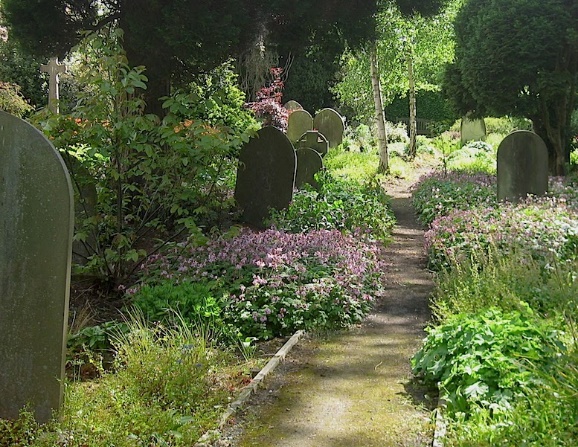 Bronze Award: 10 points, to include 6 from the Grassland section.                                          Silver Award: 25 points, to include 10 from the Grassland section.                                                 Gold Award: 40 points to include meeting all the points from the Silver AwardCaring for God’s Acre -  for very useful resources and ideas. https://www.caringforgodsacre.org.uk/Could your Churchyard be a Quiet Garden?  Quiet Gardens are special places created for contemplation, prayer, stillness and rest. They help promote the spiritual, mental and physical well being of those who use them. Not all Quiet Gardens are found in churchyards, although the latter can be very suitable  locations.  Quiet Gardens have some seating  and may be partially enclosed by trees, shrubs and flowers. The website provides more information. https://quietgarden.org/     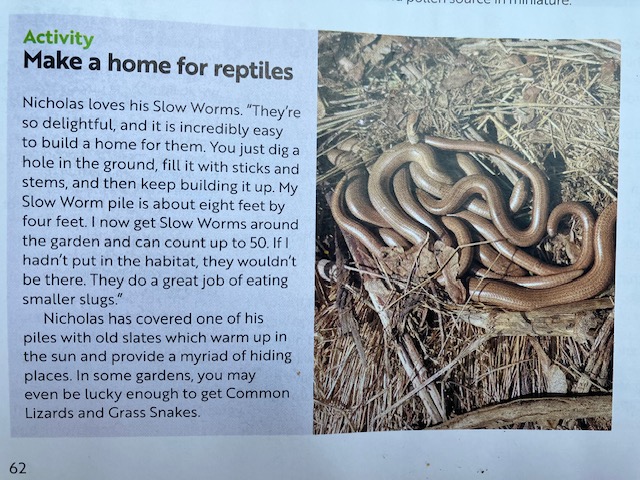 Grassland and wildflower areasIllustrationDescriptionIt is very important to establish a good understanding and cooperative relationship  with those who mow the grass. Management SummaryPlanting Ideas and commentsSummer flower area(3 points)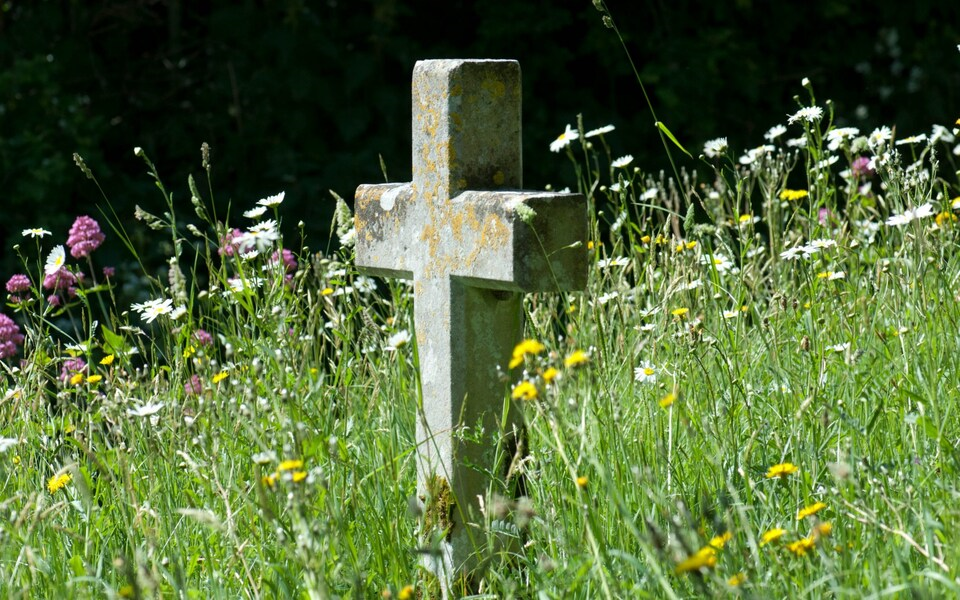 Summer meadow, left as long grass throughout the summer. Must have at least partial sun.Mow in March, then cut in late July/August, to emulate traditional hay meadows. All mowings to be removed. Ties in with No Mow MayAllow natural regeneration of existing native  plants for first 2 years but can introduce  yellow rattle to help reduce the grass but  sow seeds before the winter. Could also introduce  native wildflower seeds, from local verges or wild areas.  Short Grass (1 point)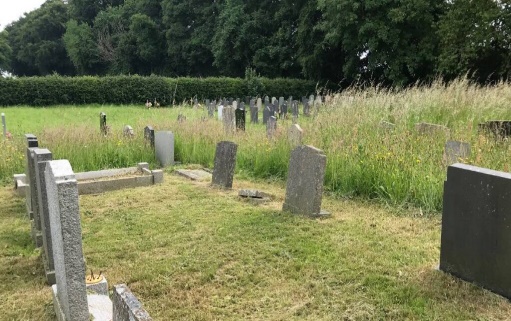 Short grass, principally for community amenity use.These are lawn type areas but small plants will flower between cuttings. Cut regularly throughout growing season; every 3 weeks between April and mid-October. Not cut in  dry weather. All mowings to be removed, if possible. Consider occasionally mowing round unusual or interesting species (such as hoary plantain) if appropriate.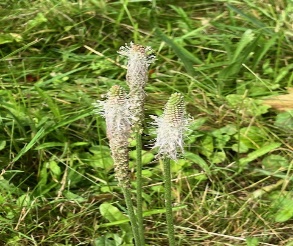 Uncut grass area(2 points)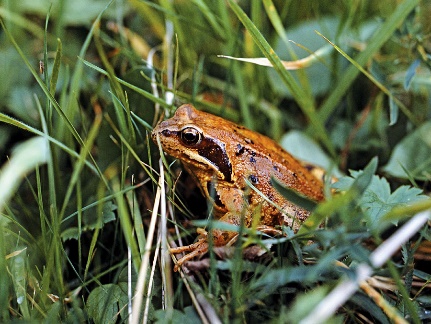 Left totally uncut to act as cover  for small mammals, amphibians, overwintering butterflies. Leave indefinitely but may change area on a 3-year rotation. Spring flower area (3 points)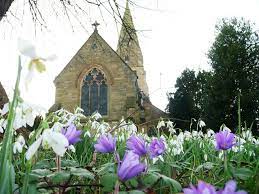 Spring wildflower area (e.g. clover, sweet violet, speedwell, lungwort,  primrose, celandine) and bulbs such as  bluebells, wood anemone, grape hyacinths, crocus).Cut monthly from  May to October, after flowers have finished and set seed.  All mowings to be removed. Planting in clumps looks better and  helps pollinators find flowers.Initially, allow natural regeneration of existing spring flowers but plants such as native primrose, snowdrop, cowslip, crocus,  winter aconite, bluebell, can be introduced. N.B. Daffodils look  good but most are highly bred and have little pollen although bumblebees will visit wild daffodils (Narcissus pseudonarcissus).Efforts to develop wildflowers and  reduce coarse grasses  (2 points)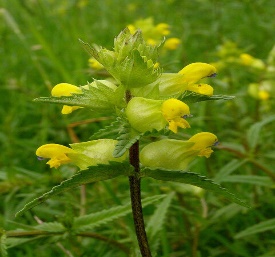 Reduce grass by planting  yellow rattle seeds well before the winter . Seeds must reach very low temperatures to germinate.Scrape semi bare patches for sowing yellow rattle, in summer flower area.Yellow  rattle is semi parasitic on grass so helps reduce grass content in  wildflower areas and helps wildflowers to flourish.Nettle patch  in a sunny position.(2 points)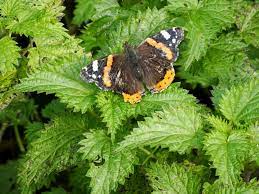 Nettles are important foodplants for  species of butterfly and moth eggs and their   caterpillars Some nettles must be in a sunny position. (Possibly site an information notice next to nettle patch, to explain their importance)Stinging nettles support at least 40 insect species, in addition to butterflies and moths. The flowers also provide seeds for birds later in the year.No use of chemicals or  herbicides (2 points)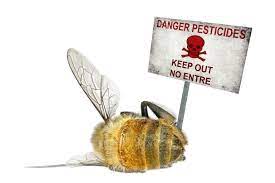 Routine use of chemicals harms birds, earthworms, hedgehogs, frogs,  plants and other wildlife. Trees, shrubs herbs, ivyMature ivy left wherever possible, in sunny areas (2 points) 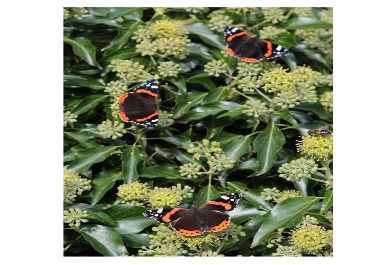 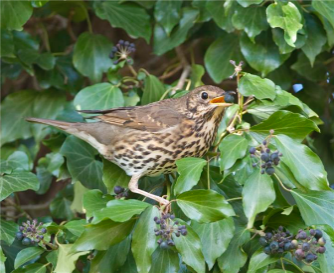 Mature ivy  is a rich source of pollen for insects, including butterflies, bees and hoverflies and provides birds with berries later in the year.N.B. ivy takes 10 years to mature so clumps should be left wherever possible.Area of herbs  and seed bearing plants, left over winter(2 points)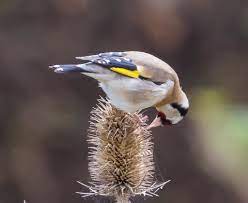 Herb border, with plants to attract pollinators and feed birds in winter.Manage annually, as required, to prevent plants from becoming woody or top-heavy. Examples: lavender, heathers, rosemary, borage, oregano, teaselsTrees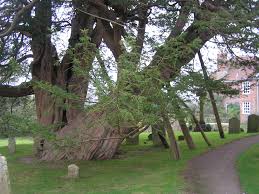 Mature trees well maintained (2 points)New plantings well cared for (1 point)Check safety every 2-3 years Make static log piles from dead trees and branchesAny new planting will   be native species, provide pollen and berries/fruit for birds  and not shade summer flower areas. Can plant spring flowers under the trees - celandine, wild garlic, crocus,  Hedging and shrubs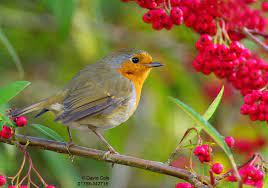 Attractive to insects, provide berries for winter feeding  and sites for nesting birds.Hedging plants can include native hawthorn, beech, spindle, blackthorn, hazel, holly, field maple, buckthorn, buddleia. Water (2 points)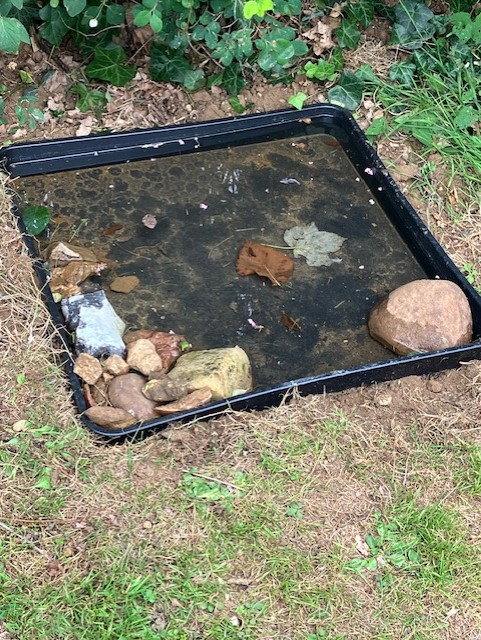 Crucial for wildlife. Provide  bowls or trays for bathing birds, small mammals and insects.Rota to top up water regularly, especially in dry weather. Plant trays are useful, with a stone to prevent insects drowning.Consider a small pond for wildlife.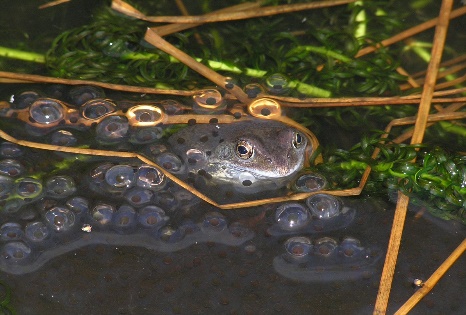 Composts (1 point)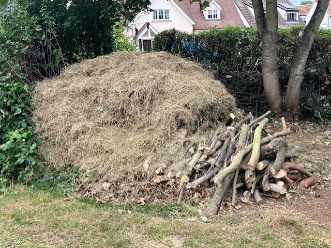 Heaps of grass cuttings, twigs and dead flowers from graves.Must be in a partially sunny spot,  away from walls, to avoid damage. No need for Green Bin. For grass mowings and small woody cuttings.  Can build a compost container with pallets.Log or brushwood pile (1 point)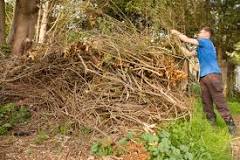 Plenty of wildlife makes its home in dead wood and  uses it as a source of food or to hibernate.Logs and branches up to 1 m length in piles up to 600 mm high. Some in a dampish spot.In woodlands, fallen wood occurs naturally and many species have adapted to use this habitat. But in our increasingly tidy countryside, fallen and dead wood is not easily availableStumpery (1 point)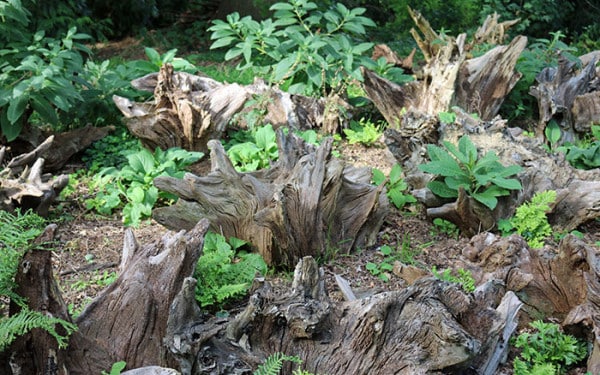 Stumperies are made up of old tree roots, stems and stumps of trees. These can be combined,  to offer a space for wildlife. Ideally place in a shady corner, with some in partial sunlight.Leave undisturbed. Could plant ivy, to partially cover logs or spring flowers at base.Use materials that may otherwise be wasted. Stand logs closely together in a vertical position, half buried in soil.  Pack soil between the gaps to bury the bases of the logs. These will support species like stag beetles that like damp, submerged dead wood. Variety of habitatsBird boxes (or nesting sites)bat boxes (or bats using building), insect hotels, badger entrances, bees in stone work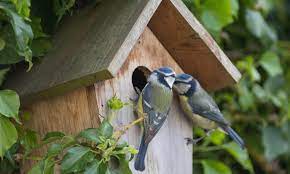 Constructions such as   bat, swift or bird boxes, bird baths, insect hotels.Nest boxes ideally need to be cleaned out in winter. The nest box entrance hole size effects the species attracted: 25 mm for blue, coal and marsh tits, 28 mm for great tits, tree sparrows and pied flycatchers, 32 mm for house sparrows and nuthatches.Could consider visiting Landbeach or Swaffham Bulbeck church to see inhabited swift boxes. All wildlife should be celebrated in the churchyard wherever possible.Sustainability Water butts or similar in use (2 points) No plastic flowers (2 points)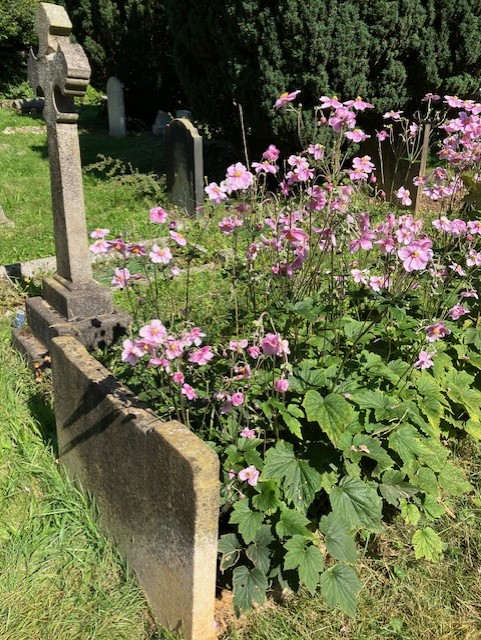 Introduce policy of no plastic flowers  but allow planting on graves of native species.It is recognised that a no plastic flowers policy may be very difficult to introduce in some cases. Consider installing water butts or similar. Management, communication and public involvement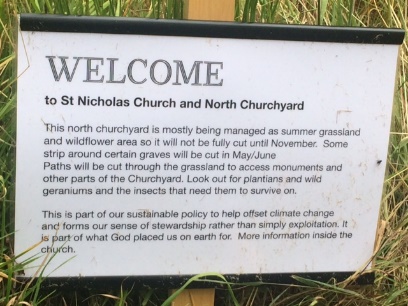 Notices   to explain the management of grassland and other features, such as nettles.Notices placed in specific areas, as appropriate.  Encourage others to help rake cut grass or help survey wildlife such as wildflowers, butterflies, mammals or birds. Publicise Churchyard Conservation Award and provide a seat for quiet contemplation Spread the word about biodiversity from the haven of the churchyard to the local community..Consider using Cambridgeshire Mammal Group to help conduct survey of mammalshttps://www.cambsmammalgroup.org.uk/